ZAPOWIEDZIDo zawarcia sakramentu małżeństwa przygotowują się następujące osoby: Arkadiusz Siodłowski kawaler z Nowego Pawłowa i Agata Charko panna z Konstantynowa – ZAPOWIEDŹ 2, Marcin Semeniuk kawaler z Werchlisia i Ewa Chotej panna z Cieleśnicy par. Pratulin – ZAPOWIEDŹ 2, Fabian Mateusz Owczarek kawaler z Białej Podl. par. bł. Honorata i Anna Dubisz panna z Janowa Podl. – ZAPOWIEDŹ 122 niedziela zwykłaEwangelia wg św. Łukasza 14,1.7-14. Gdy Jezus przyszedł do domu pewnego przywódcy faryzeuszów, aby w szabat spożyć posiłek, oni Go śledzili.
Potem opowiedział zaproszonym przypowieść, gdy zauważył, jak sobie pierwsze miejsca wybierali. Tak mówił do nich:
«Jeśli cię kto zaprosi na ucztę, nie zajmuj pierwszego miejsca, by czasem ktoś znakomitszy od ciebie nie był zaproszony przez niego.
Wówczas przyjdzie ten, kto was obu zaprosił, i powie ci: "Ustąp temu miejsca", a wtedy musiałbyś ze wstydem zająć ostatnie miejsce.
Lecz gdy będziesz zaproszony, idź i usiądź na ostatnim miejscu. A gdy przyjdzie ten, który cię zaprosił, powie ci: „Przyjacielu, przesiądź się wyżej”. I spotka cię zaszczyt wobec wszystkich współbiesiadników.
Każdy bowiem, kto się wywyższa, będzie poniżony, a kto się uniża, będzie wywyższony».
Do tego zaś, który Go zaprosił, rzekł: «Gdy wydajesz obiad albo wieczerzę, nie zapraszaj swoich przyjaciół ani braci, ani krewnych, ani zamożnych sąsiadów, aby cię i oni nawzajem nie zaprosili, i miałbyś odpłatę.
Lecz kiedy urządzasz przyjęcie, zaproś ubogich, ułomnych, chromych i niewidomych.
A będziesz szczęśliwy, ponieważ nie mają czym tobie się odwdzięczyć; odpłatę bowiem otrzymasz przy zmartwychwstaniu sprawiedliwych».1.09.2019   22 niedziela zwykła1. Jutro  o  godz.  8.00  -  Msza  św.  z  racji  rozpoczęcia  roku  szkolnego. We wtorek o godz. 17.45 - nowenna do św. Wiktora. Do koszyka wyłożonego na ołtarzu św. Wiktora możemy składać nasze podziękowania i prośby.2.We wtorek 03 września zbiórka zużytego sprzętu elektrycznego i elektronicznego na placu przed Bazyliką, odbiór o godz. 13.30. Tę zbiórkę przeprowadza organizacja pomocy misjom.3. Ks. Łukasz zaprasza wszystkich ministrantów i lektorów oraz nowych kandydatów, którzy chcieliby się zapisać do ministrantów na pierwszą zbiórkę w nowym roku formacyjnym. Spotkanie odbędzie się w kościele w piątek 6 września o godz. 16.00.4. W  pierwszy czwartek  i  piątek miesiąca  adoracja  Najświętszego  Sakramentu od godz. 17.005. Dzieci, które w ubiegłym roku przystąpiły do Pierwszej Komunii Świętej oraz ich rodziców zapraszamy w pierwszy piątek miesiąca na spowiedź w czasie adoracji i Mszę św. o godz. 18.00. Prosimy o przyniesienie książeczek pierwszopiątkowych.6. W pierwszą sobotę miesiąca o godz. 7.00 będzie sprawowana Msza Święta w intencji KŻR z Peredyła po Mszy Świętej wystawienie Najświętszego Sakramentu i modlitwa różańcowa.7. W  niedzielę święto Narodzenia Najświętszej Maryi Panny Matki Bożej Siewnej. W czasie  każdej  Mszy św. poświęcenie ziarna siewnego.8. W niedzielę 8 września o godz. 10.30 w salce przy kościele odbędzie się pierwsza katecheza dla rodziców i chrzestnych. Rodziców i kandydatów na rodziców chrzestnych prosimy o zapoznanie się z harmonogramem katechez chrzcielnych w roku 2019/2020. Program wywieszony jest w gablocie przed kościołem i zamieszczony na stronie parafialnej. Informacji szczegółowych odnośnie katechez możemy uzyskać u księdza Łukasza. Przypominamy jednocześnie, że jeżeli ktoś mieszka poza parafią Janowa Podlaskiego ponad 3 miesiące wtedy powinien zapisać się w kancelarii w nowej parafii i stamtąd pobierać wszelkie zaświadczenia odnośnie bycia chrzestnym, świadkiem bierzmowania czy świadkiem ślubu.9. W niedzielę 8 września po Mszy Świętej wieczorowej odbędzie się pierwsze spotkanie w tym roku szkolnym z uczniami klas 7 i 8 i ich rodzicami przygotowujące do przyjęcia sakramentu bierzmowania. Najpóźniej do końca września kandydaci w formie podania zgłaszają chęć przystąpienia do przyjęcia sakramentu bierzmowania. Przypominamy jednocześnie, że od ubiegłego roku czas przygotowania trwa 2 lata przez całą siódmą i ósmą klasę. Zapraszamy również osoby starsze, które  jeszcze nie przystąpiły do sakramentu bierzmowania, a chciałby rozpocząć przygotowanie. Wszystkie dodatkowe informacje na ten temat możemy uzyskać u księdza Łukasza.10. Przed kilkoma dniami w Rokitnie spłonęło gospodarstwo państwa Barbary i Marcina Rogożnickich. Rodzina wychowuje czworo dzieci. Spłonęły budynki gospodarcze, maszyny i zbiory z pola. Na pomoc tej rodzinie PZK za tydzień przeprowadzi przed bazyliką zbiórkę do puszek.11. Bóg  zapłać  za  ofiary na kościół: Kółka Różańca z Ostrowa – 250 zł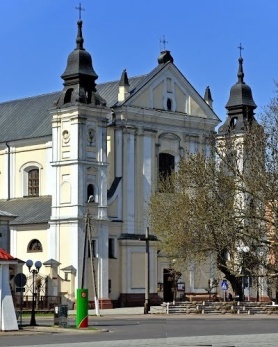 1 września 2019 r.W CIENIU BazylikiPismo Parafii Trójcy św. w Janowie Podlaskim-do użytku wewnętrznego-PONIEDZIAŁEK – 2 wrześniaPONIEDZIAŁEK – 2 września7.00 +Leonarda, Jana, Sabinę, Teresę, Henryka, Stanisławę, Tadeusza, Zdzisława, zmarłych dziadków z obu stron, zm z rodz Hryciuków, Kocząbów, Chmielów, Nikoniuków – of. Jadwiga Hryciuk8.00Rozpoczęcie roku szkolnego i katechetycznego18.00+Czesławę Soboń w 2 r. – of. wnukiWTOREK – 3 wrześniaWTOREK – 3 września7.00 +Mieczysława Korolczuka w 30 dz18.00+Aleksandra Dymitruka, Bronisławę, Kazimierza Sieczkowskich, Kazimierę, Florentynę, Feliksa Królika, Feliksa Micheja – of. Maria KrólikŚRODA – 4 wrześniaŚRODA – 4 września7.00 +Aleksandrę, Franciszka Chwedoruków, Jakubskich, Wasiuków18.001. W intencji uczestników nowenny do MBNP2. Dz – bł w 26 r. ślubu Ewy i Marka o Boże bł i opiekę MB – of. synowieCZWARTEK – 5 wrześniaCZWARTEK – 5 września7.00+Zygmunta w (r.), Józefę, zm z rodz Bieleckich, Minków – of. syn18.001. Dz – bł w 10 r. ślubu Joanny i Arkadiusza Podskoków o Boże bł i potrzebne łaski2. +Stefanię w (r.), Eustachiusza, zm z rodz Ziniewiczów, Andrzejuków, Kuców – of. Stanisława AndrzejukPIĄTEK – 6 wrześniaPIĄTEK – 6 września7.001. +Waldemara Andrzejuka w 30 dz2. +Jadwigę Sobieszek – of. Legion Małych Rycerzy18.00+Władysława Naumiuka w (r.), rodziców Zygmunta i Franciszkę Bilicz – of. rodzinaSOBOTA – 7 wrześniaSOBOTA – 7 września7.00W intencji sióstr z KRK z Peredyła17.00Ślub18.001. O Boże bł i Dary Ducha Świętego w 50 r. urodzin Renaty – of. Córki, mąż, rodzice2. Dz – bł w 1 r. ślubu Dagmary i Patryka o Boże bł i potrzebne łaski18.30ŚlubNIEDZIELA – 8 wrześniaNIEDZIELA – 8 września8.001. +zmarłych z KRM i zmarłych z ich rodzin zel. Zdzisława Pietruczuka2. +Annę w 10 r., Jana, Annę, Andrzeja, Janinę, Józefa9.301. +Zygmunta w (r.), Zbigniewa, zm z rodz Omelaniuków i Michaluków – of. Jadwiga Omelaniuk2. +zmarłe siostry z KRK i zmarłych z ich rodzin zel. Jadwigi Omelaniuk3. +Mariannę, Franciszka, Janinę, Mieczysława, zm z rodz Mazulisów i Jadczaków4. +Mariannę Bojar z racji imienin – of. Siostra z rodziną11.301. Dziękczynna za zbiory2. +Edwarda, Henrykę, Bolesława, Leokadię, zm z rodz Czyżaków – of. Anna Czyżak3. +Reginę Boś w (r.), zm z rodz Bosiów i Kamińskich4. (poza parafią) Dz – bł z racji urodzin i imienin Rozali, Tomisława, Krzesisława, Pawła18.00+Danutę, Bolesława, zm z rodz Ślifirczyków, Okoniów, Jaworskich